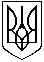 НОВОРОЗДІЛЬСЬКА МІСЬКА РАДА
ЛЬВІВСЬКОЇ ОБЛАСТІ
ВИКОНАВЧИЙ КОМІТЕТ
РІШЕННЯ № 18522 травня 2007 рокуПро  діяльність  КП „Молодіжний центр „Лілея” Заслухавши та обговоривши роботу комунального підприємства „Молодіжний центр „Лілея” та службову записку начальника відділу з питань НС правоохоронної та оборонно-мобілізаційної роботи С. С. Іванюри з приводу випадку на дискотеці 17 травня 2007 року в кінотеатрі Україна. виконком відзначив, що діяльність КП „МЦ „Лілея”, як закладу культури  міста не відповідає всім необхідним вимогам.Під-час проведення дискотек  в приміщенні кінотеатру „Україна” та на прилеглій території відсутні елементарні  заходи безпеки: вуличне освітлення,  служба безпеки, або працівники міліції, час проведення дискотек не відповідає встановленому графіку роботи розважальних закладів.Врахувавши пропозиції членів виконкому  , відповідно до ст.ст. 29, 32 Закону України „Про місцеве самоврядування в Україні” виконавчий  комітет Новороздільської міської радиВ И Р І Ш И В :               1  Для вивчення діяльності КП „Молодіжний центр „Лілея” створити комісію в складі: - Нікітін М. К. -  перший заступник міського голови – голова комісії;- Єсауленко О. П. – начальник відділу з питань гуманітарної політики - секретар комісії.Члени комісії:- Шиманська Т. Ю. - начальник відділу служби в справах неповнолітніх;- Засанський В. І. – секретар міської ради – голова опікунської ради;- Опока Й. Є. –  головний спеціаліст відділу з питань НС П та ОМР;- Хомин М. І. - депутат міської ради (за згодою);- Іваницький Б. М.  – депутат міської ради (за згодою);- Сидорко Ю. Б. – начальник юридичного відділу;- Пілка В. П. -  начальник відділу доходів фінансового управління2  Комісії в місячний термін провести перевірку фінансово-гоподарської діяльності КП „МЦ „Лілея” в т. ч. підстави надання в оренду окремих приміщень кінотеатру „Україна”, який знаходиться в комунальній власності та наявність засобів для проведення масових розважальних заходів. Результати перевірки подати на засідання виконавчого комітету.3   До закінчення проведення перевірки заборонити директору КП „МЦ „Лілея” Ощипку В. С. проводити будь-які масові розважальні заходи в приміщенні кінотеатру „Україна” після 21.00 год.4. Контроль за виконанням цього рішення покласти на міського головуМІСЬКИЙ ГОЛОВА                                                                   В. М. ТУЗ